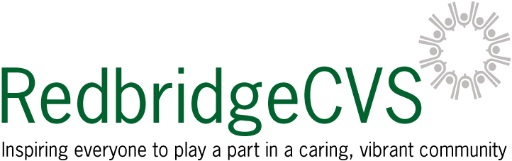 APPLICATION FORMGUIDANCE NOTES ON COMPLETING JOB APPLICATION FORMRead before completingRedbridgeCVS seeks to be an equal opportunities employer and values a diverse staff team that reflects the population with which we work. We aim to appoint the applicant who has the most relevant skills, abilities and experience for the post that we. The criteria laid out in the person specification are the only criteria we use to shortlist applicants. Your application form is your only chance to show the recruitment panel that you meet the requirements to be shortlisted and invited for an interview – please read these guidance notes to increase your chance of success. We will remove the top-sheet of your application form before the shortlisting so that the panel cannot be influenced by your name or gender etc, when deciding who to invite for interview. You must demonstrate that you meet all the essential criteria.To have the best chance of successExplain how you meet each of the criteria by giving information about, or examples of, your skills and experience gained whether as a paid worker, a volunteer or in a personal capacity. Relate your experience to the job specification: don’t just describe your past employment. Please answer each point in detail: the recruitment panel cannot guess or make assumptions.  For example, it is not enough simply to say ‘I understand the importance of Equal Opportunities’: you need to explain why you think it is important, to demonstrate your understanding to the shortlisting panel.Complete all sections of the application form.  Type the form and be clear and concise.  In the “Can you do the job” section do not write more than 150 words in each box – you may be penalised if you do.Do not send a CV (curriculum vitae) or other unsolicited information, as it will be not be considered by the panel.Complete the Equality and Diversity monitoring formIf applicable, complete the Disability Options formSign, save and return your form as instructedWe regret that we will not be able to notify those applicants who we have not selected for interview.REMEMBER: To have a good chance of being shortlisted, you must tell us clearly and in detail how you meet the person specification for this post.Application to Work at RedbridgeCVSRefer to the guidance notes above before completing this form.Write clearly in black ink, or type the form. Answer all the questions.YOUR PERSONAL DETAILSSignature (to be completed after all other parts of the form)THIS PAGE OF THE FORM IS CONFIDENTIAL AND WILL NOT BE SHOWN TO THE SELECTION PANEL UNTIL AFTER THE SHORTLISTING PROCESSQUALIFICATIONS AND TRAINING			Use this section to list qualifications that you have obtained in school, further or higher education and professional training centres. Also list any non-qualification courses that you have attended.WORK HISTORYStart with your most recent employer. Include the month and year when you began and ended each post.VOLUNTEERINGStart with the organisation where you volunteered most recently. Include the month and year when you began and ended each role.
ESSENTIAL CRITERIAWHERE DID YOU SEE THIS JOB ADVERTISED? CAN YOU DO THE JOB?The skills, knowledge and experience you need to do this job are listed in the Person Specification, where they are identified as Essential. It also lists skills, knowledge and experience which would be useful in the job – these are Desirable.In this section, we ask you to specify how you meet each of the different headings in the Person Specification. To be considered for an interview, you must show that you meet all the Essential points.Write no more than 150 words in the box below each Essential item, and below as many Desirable items as you can. You might have gained skills, knowledge and experience through paid work, unpaid work or volunteering. Back up what you say with examples where appropriate. Skills and KnowledgeGood understanding and knowledge of voluntary and community sector (VCS) organisationsEssentialExcellent written and spoken English language and ability to communicate effectively in writing and orally with communities of all backgrounds and with key stakeholdersEssentialAbility to set up, facilitate and service meetings (including ensuring timely communications with attendees, arranging speakers, taking minutes, preparing and sending papers) EssentialGood IT skills and competencies including MS Office and ability to implement office systems including recording and monitoring activitiesEssentialAbility to manage time well, manage own workload and identify prioritiesEssential Ability to build and maintain links with relevant individuals and bodiesEssential An understanding of the VCS in RedbridgeDesirable Understanding of the VCQA Volunteer Centre accreditationDesirable Experience Experience of line management and managing a teamEssentialExperience of project management      EssentialExperience of health and safety management      EssentialExperience of organising events      EssentialManagement experience in a VCS organisation     DesirableProject Management qualification      DesirableHealth and safety qualification      DesirableExperience of working with public sector partners      DesirablePersonal AttributesA friendly and efficient manner EssentialThe ability to persuade, negotiate and influence      EssentialThe ability to relate well to individuals of all ages, of all backgrounds      EssentialOther requirements A commitment to equal opportunities and to promoting rights, dignity and choice for all individuals and a positive commitment to working in a multicultural area.       EssentialA willingness to work flexibly, including evenings and weekends as required      EssentialFinallyIs there anything else you would like to tell us which you think is relevant to your application but not covered elsewhere in this form?PLEASE SIGN THE COMPLETED FORM AND RETURN AS INSTRUCTED ON THE COVER LETTER SENT WITH THIS APPLICATION FORM.We will accept emailed applications by the same deadline, so long as a signed copy of the application form is brought to any subsequent interview. Emailed application forms should be returned to lynette@redbridgecvs.net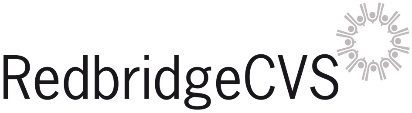 Equal Opportunities Monitoring FormRedbridgeCVS strives to be an Equal Opportunities Employer, and welcomes applications from people regardless of race, Ethnicity, gender, gender identity, disability, sexuality, religion, age, class or geographical location.THIS PAGE OF THE FORM IS CONFIDENTIAL AND WILL NOT BE SHOWN TO THE SELECTION PANEL UNTIL AFTER THE SHORTLISTING PROCESSData Protection Act:  RedbridgeCVS will process and store all data in compliance with the Data Protection Act 1998 and RedbridgeCVS’s Data Protection Policy.Disability Options FormIf you are a disabled person there are two ways we can help you:Guaranteed interviewsWe guarantee an interview to disabled people who meet the essential requirements of the job. If you want to apply under our guaranteed interview scheme, please fill in the declaration below.Reasonable adjustments for interviews and testsTell us how we can help remove any barriers for you in our recruitment process. We want you to do well, so it is important you tell us how we can help. You might need a car parking space, a British Sign Language interpreter, an induction loop or information in another format. You might need extra time at an interview if you have dyslexia. Whatever you need, tell us and we will try to meet your needs.NameI am applying for this job under the ‘guaranteed interview’ scheme:    Yes           No  I need these ‘reasonable adjustments’ to help me at interview:The Disability Discrimination Act says someone is a disabled person if they have: “… a physical or mental impairment which has a substantial long-term adverse effect on their ability to carry out normal day to day activities.”I consider that I am a disabled person as defined by the Disability Discrimination ActYes           No  Signature:    	Date:  	Tell us if you need this form in large print, in Braille, on tape or on computer disk.Send this form back with your job application if you have a disability.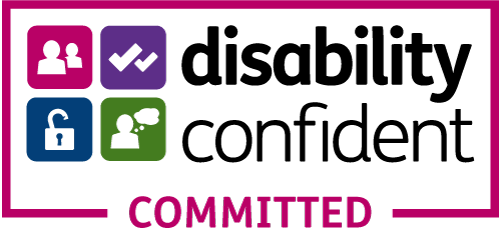 Position applied for:    Community Initiatives ManagerLast Name:First Name:Present Address:Phone (Day):Phone (Evening):Mobile:Present Address:Email:Period of notice to be given if applicable:If you have given the phone number of your current employer, are you happy to receive calls in relation to your application in work time?  Yes                                                   No  First Employment ReferenceSecond  Employment ReferenceName:Company:Address:

Phone: Email:Name:Company:Address:

Phone: Email:Name:Company:Address:

Phone: Email:Name:Company:Address:

Phone: Email:Name:Company:Address:

Phone: Email:Name:Company:Address:

Phone: Email:Name:Company:Address:

Phone: Email:Name:Company:Address:

Phone: Email:Are you willing for this referee to be approached prior to the interview?Yes                                                   No  Are you willing for this referee to be approached prior to the interview?Yes                                                   No  To the best of my belief I have completed this application form accurately and have not withheld any information, which could reasonably be considered as relevant to my application. If I am offered the post and it is subsequently discovered that I have wilfully given false information, I will be liable for dismissal.To the best of my belief I have completed this application form accurately and have not withheld any information, which could reasonably be considered as relevant to my application. If I am offered the post and it is subsequently discovered that I have wilfully given false information, I will be liable for dismissal.
Signed
DateQualification obtainedQualifying bodyYearNon-qualification courses attendedYearEmployer’s name, address and businessFromToPosition held and brief description of jobOrganisation’s name and address. What services does it provide?FromToBrief description of dutiesEqual Opportunities
Do you accept the principles outlined in RedbridgeCVS’s Equality & Diversity Policy?		Yes					No	If you ticked No, please explain why.Entitlement to Work in the UK
I confirm that I am entitled to work in the UK and that if offered the post, I will be able to provide documentary evidence of this (see enclosed background reading pack)
	Yes					No	Flexibility
Are you able to attend events and meetings outside the normal working day, as required?
	Yes					No	Health
Do you have a health condition or disability that is relevant to this application?
	Yes					No	If yes, please describe the relevant health condition or disability.Complete the Disability Options form at the end of this document if you need adjustments made at interview, or if you believe you meet the criteria for a guaranteed interview.RedbridgeCVS website or newsletter   Charity Jobs   Other organisation’s website or newsletter (please specify)   Other (please specify)   


Post applied for:EaST Employment AdviserHow did you hear about this vacancy?Gender:Nationality:Date of birth:Ethnicity:  What do you consider your ethnicity to be?  Please tick the appropriate boxes:Ethnicity:  What do you consider your ethnicity to be?  Please tick the appropriate boxes:WhiteBritishWhiteAny other white background (please describe)MixedWhite & black CaribbeanMixedWhite & black AfricanMixedWhite & AsianMixedAny other mixed background (please describe)Asian or Asian BritishIndianAsian or Asian BritishPakistaniAsian or Asian BritishBangladeshiAsian or Asian BritishAny other Asian background (please describe)Black or black BritishCaribbeanBlack or black BritishAfricanBlack or black BritishAny other black background (please describe)Chinese or other ethnic group ChineseChinese or other ethnic group Any other (please describe)Disability:Do you consider yourself to be disabled?Yes                     NoAre you registered disabled?Yes                     No  